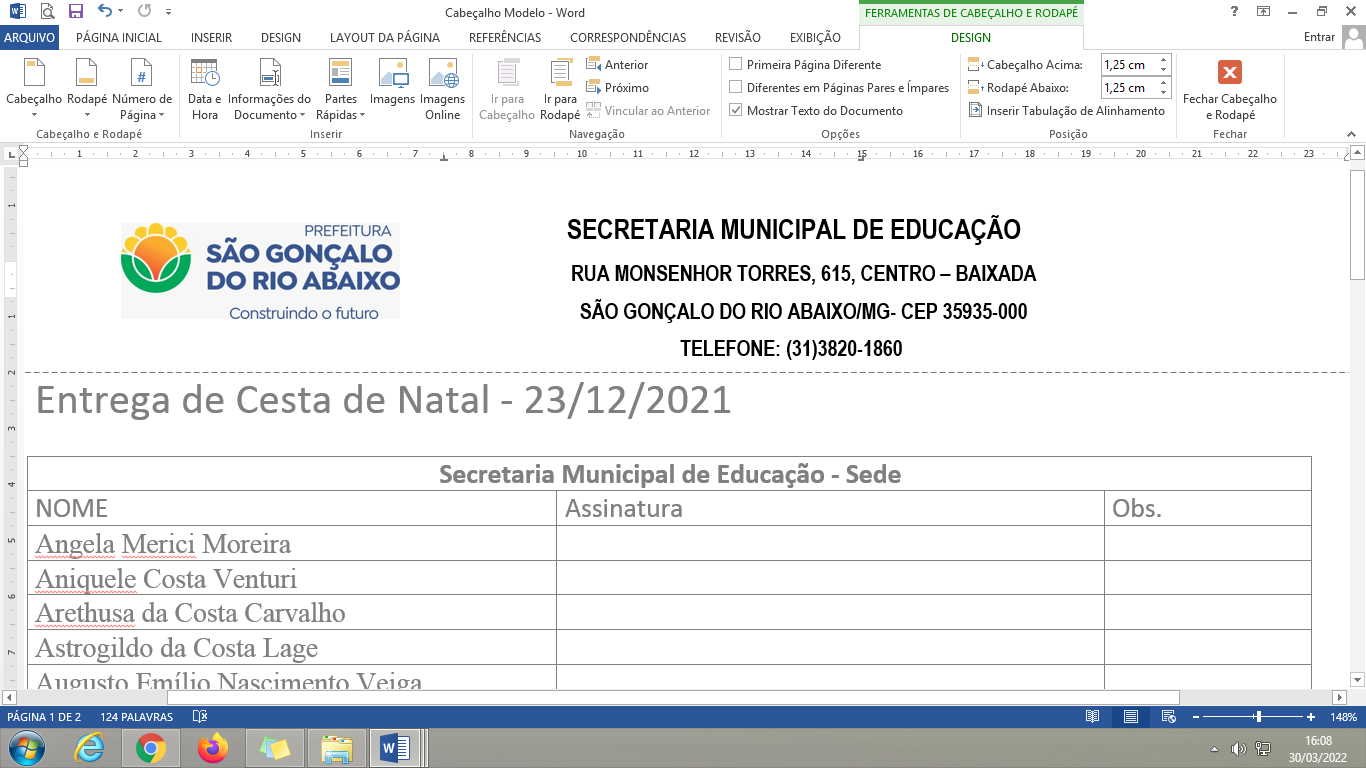 Resultado Parcial da Bolsa-Estudantil de São Gonçalo do Rio Abaixo / MG – Abril / 2023 (Portaria Nº 244, de 04 de Abril de 2023)Benefícios Deferidos – Bolsa-EstudantilBenefícios Indeferidos – Bolsa-EstudantilResultado Parcial do Auxílio-Transporte de São Gonçalo do Rio Abaixo / MG – Abril / 2023 (Portaria Nº 244, de 04 de Abril de 2023)Benefícios Deferidos – Auxílio-TransporteResultado Parcial da Bolsa-Inteligente de São Gonçalo do Rio Abaixo / MG – Abril / 2023 (Portaria Nº 244, de 04 de Abril de 2023)Benefícios Deferidos – Bolsa-InteligenteBenefícios Indeferidos – Bolsa-Inteligente01Allyson Lucas Soares Junior02Ana Caroline Santos Dias03Ana Clara Gomes Souza04Ana Paula Gonçalves de Souza05Andreia Leonidas Borges06Anésia Francisca de Freitas07Beatriz Karine de São José08Carla da Paixão Ferreira Martins09Carliene Sílvia Santos Pereira10Cristiane Maria Gonçalves de Souza11Diogo Augusto Oliveira12Douglas Alexsander Barbosa de Oliveira13Elica de Freitas Sampaio14Eloisio Gaudencio Rodrigues dos Santos15Enelice Lourdes dos Santos16Erika Cristina Teodoro da Cruz17Geizislaine Alves Ribeiro18Gisele Alves Pena19Gislene de Jesus de Oliveira20Ilma José de Freitas Ribeiro21Ionise Maria de Freitas22Ivan Gonçalves Borges Sobrinho23Jéssica Souza de Jesus24João Vítor de Oliveira Rodrigues25Josiane Camilo de Freitas26Josiany Expedita Santos de Almeida27Juliana de Lourdes dos Santos28Lucas Bicalho Cruz29Lucineia Vanessa Ribeiro de Freitas30Manuela Regina Gomes Machado31Marco Antonio Benicio Bicalho32Maria Carolina de Oliveira Souza33Maria Cleuza Costa34Maria Elisa da Cruz rodrigues35Marilene Porto dos Santos36Marinete Carla da Silva37Marissol Patrícia Alvarenga de Souza38Matheus Lima Novaes da Silva39Mylayne Miriam Alves40Natanael Borges Ribeiro41Pamella Cristina Sant’Ana de Oliveira 42Paulo Henrique França Borges Drumond43Pedro Henrique Domingues44Pedro Henrique Freitas Serapião45Pillar Emilia Ferreira46Rafael Dias de Melo47Ramon Hugo de Assis48Ranielle Santos Lino49Raquel Carneiro da Silveira50Regiane de Oliveira Dias51Rita Francisca Dias52Rodolpho Rodrigues Pessoa53Samuel Augusto Borges54Sarah Melges Lobão55Sheila de Jesus Souza56Simone Aparecida Alves de Freitas57Tainara Aparecida dos Santos58Veronica Sabrine Lima da Costa01Lucilene Geralda Santos VeríssimoDescumprimento do Art. 5º, “III” da Lei Nº 2.221 de 02 de junho de 2022 e Art. 10, “X” do Decreto Nº 107 de 04 de julho de 2022.02Maria Eduarda Lopes de SouzaDescumprimento do Art. 5º, “III” da Lei Nº 2.221 de 02 de junho de 2022 e Art. 10, “X” do Decreto Nº 107 de 04 de julho de 2022.03Miriam Teresa de SouzaDescumprimento do Art. 5º, “III” da Lei Nº 2.221 de 02 de junho de 2022 e Art. 10, “X” do Decreto Nº 107 de 04 de julho de 2022.04Robson Nascimento de FreitasDescumprimento do Art. 5º, “III” da Lei Nº 2.221 de 02 de junho de 2022 e Art. 10, “X” do Decreto Nº 107 de 04 de julho de 2022.01Alessandra Vitória Oliveira Cruz02Alex Roberto Pereira Bispo03Andressa Diovana Nepomuceno04Carlos Henrique Rodrigues Pessoa05Gislaine Aparecida de Brito06Harrisson Egídio da Cruz07Kauan Soares Almeida08Maísa Ribeiro Torres09Maria Luisa Souza Linhares10Raissa Giovana Santos11Silvio Diniz Fonseca12Tainara Rafaela da Silva Nascimento13Thais Cristina de Gois Vernek14Vítor Gabriel dos Reis15Vitoria Carolina da Silva Alves01Ana Alice Andrade Silva02Ana Carolina Lima Silva03Ana Carolina Ribeiro Pessoa04Bernardo Bueno Pena de Carvalho05Diego Henrique Silva Cordeiro06Edson Pereira Bispo07Erika Cristina da Silva08Giovana Carla de Jesus Santos09Igor Rodrigues de Oliveira10Marcos Saturnino Junior11Maria Eduarda da Costa Gomes12Mariana Estela de Souza Bispo13Rodrigo José dos Santos Gonçalves14Sara Teixeira Martins01Thiago Vasconcelos Motta MacieiraDescumprimento do Art. 10, “II”, “VIII” e “X” do Decreto Nº 139 de 11 de agosto de 2022.